Betreff: Bayern in Bogotá – Feria Internacional de Bogotá, September 2018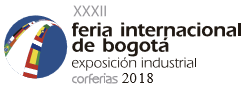 Vamos a Bogotá!Sehr geehrter Herr / Frau XY,dieses Jahr ist es wieder soweit: Bayern International organisiert im Auftrag des Bayerischen Wirtschaftsministeriums einen offiziell geförderten Gemeinschaftsstand auf der	Feria Internacional de Bogotá vom 24. – 28. September 2018Die Feria Internacional de Bogotá ist eine der bekanntesten Industriemessen in der Andenregion, Zentralamerika und der Karibik. Die Messe vereint zahlreiche Anbieter von Maschinen, Anlagen, technischen Entwicklungen, Halbfertig- und Fertigprodukten und Dienstleistungen im Zusammenhang mit den Bereichen Metallverarbeitung, Energie, Verpackung und Kunststoff.Exklusiv für Sie als bayerisches Unternehmen bieten wir unser Rundum-sorglos-Paket:Schlüsselfertiger Messestand & komplette Messeorganisation Einheitliches Standdesign & Auswahlmöglichkeit aus zwei StandpaketenLounge mit Kommunikationsbereich & Top-Platzierung Tipps zu Hotels, Flügen & SpeditionenKompetente Betreuung vor Ort & Allgemeiner DolmetscherserviceFinanzielle FörderungKlicken Sie bitte HIER um sich weitere Informationen zu holen und sich einen Platz auf dem Bayernstand zu sichern.Ihr Kontakt zu Bayern International:Corinna Waritschlager
Referentin Messen
Bayerische Gesellschaft für Internationale
Wirtschaftsbeziehungen mbH
Landsberger Str. 300
80687 München 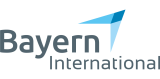 T +49 89 660566-308
F +49 89 660566-150 
www.bayern-international.de